Hướng dẫn sử dụng phần mềm quản lý hóa đơn của M-Invoice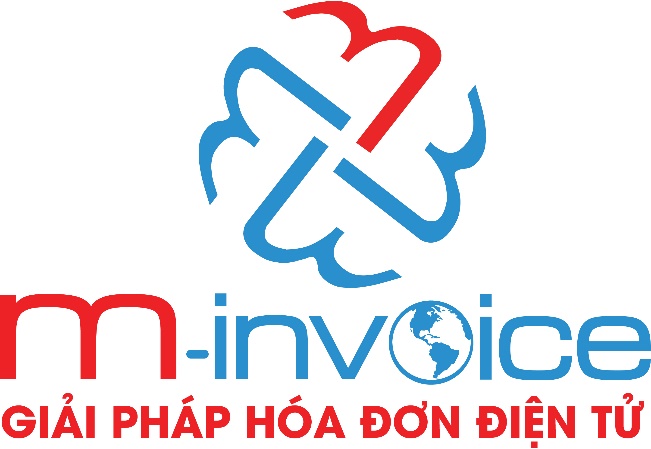 Thay đổi theo từng phiên bảnGiới thiệuMục đích của tài liệuTài liệu này được lập ra nhằm mục đích hướng dẫn cán bộ nhân viên M-Invoice và khách hàng của M-Invoice sử dụng phần mềm quản lý hóa đơn của M-Invoice lập ra. Tất cả các nội dung trong văn bản sẽ được cập nhật dần theo tính năng được cập nhật tại phần mềm.Các từ viết tắt xuất hiện trong tài liệuHệ thốngQuản lý đơn vịThêm mớiBước 1: Click button Thêm mới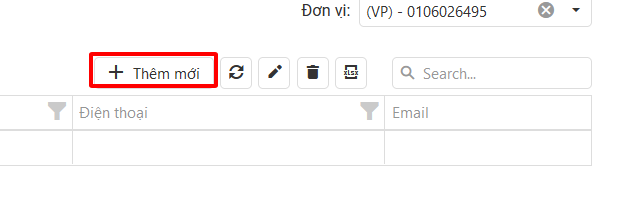 Bước 2: Nhập đầy đủ thông tin vào form input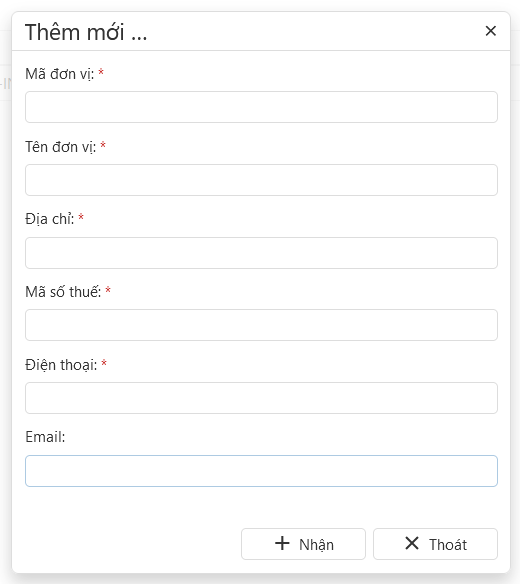 Bước 3: Click Nhận để lưu lại thông tinSửaBước 1: Chọn đơn vị muốn chỉnh sửa hoặc double click để chỉnh sửa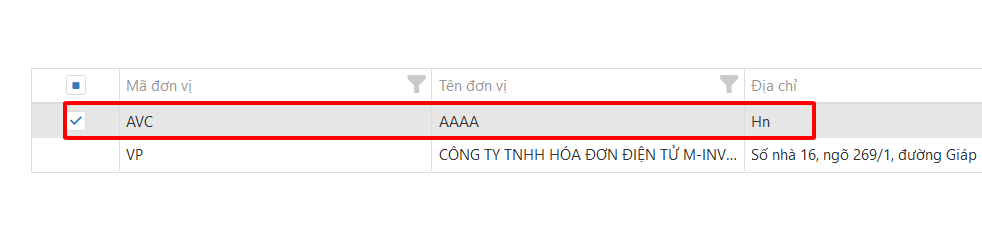 Bước 2: Click button Sửa. (Nếu dùng cách double click thì bỏ qua bước này)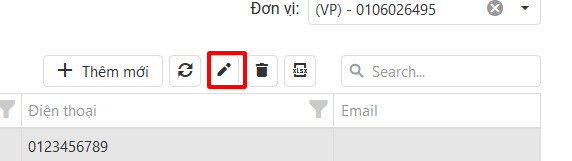 Bước 3: Nhập thông tin cần sửa vào form input (Trừ Mã đơn vị)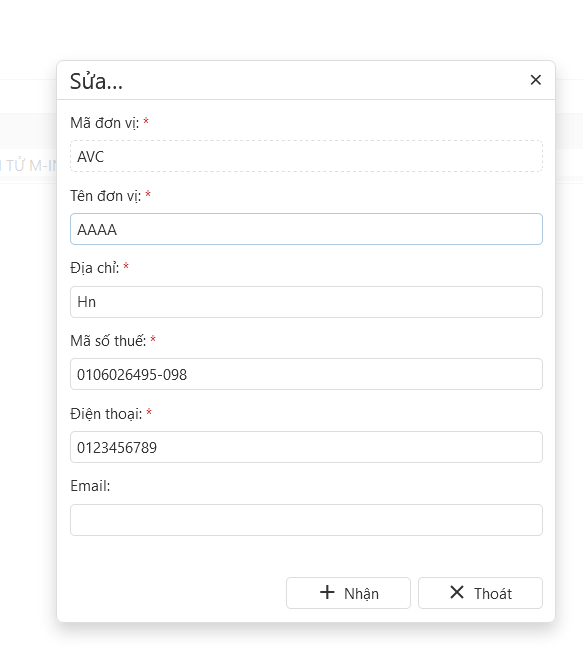 Bước 4: Click button Nhận để lưu lại XóaBước 1: Chọn đơn vị muốn xóa (Có thể chọn nhiều đơn vị cùng lúc)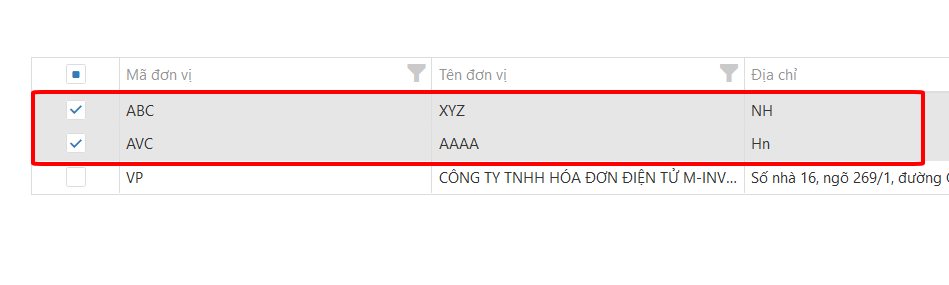 Bước 2: Click button Xóa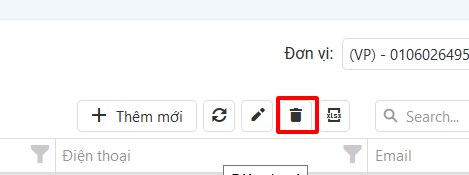 Bước 3: Xác nhận xóa bỏ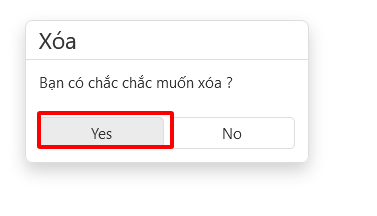 Tải lại dữ liệuButton Tải lại dữ liệu nhằm mục đích reload lại dữ liệu trong bảng hiển thị danh sách đơn vị. Click vào button dưới đây để thực hiện hành động tải lại dữ liệu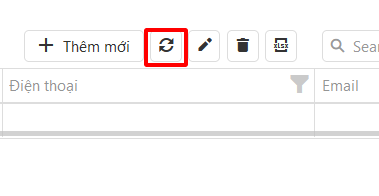 Export ExcelButton Export Excel nhằm mục đích export danh sách đơn vị thành dữ liệu file excel. Click button dưới đây để thực hiện hành động Export file excel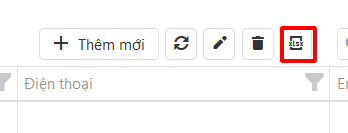 Tìm kiếmNhập chuỗi ký tự liên quan đến đơn vị vào đây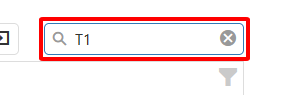 Hệ thống sẽ tự động chọn lọc Đơn vị có chứa thông tin chứa chuỗi ký tự nhập vàoQuản trị người dùngNhóm quyềnThêm mới nhóm quyềnBước 1: Click vào button Thêm mới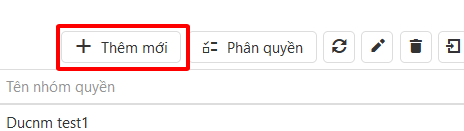 Bước 2: Nhập đầy đủ thông tin vào form input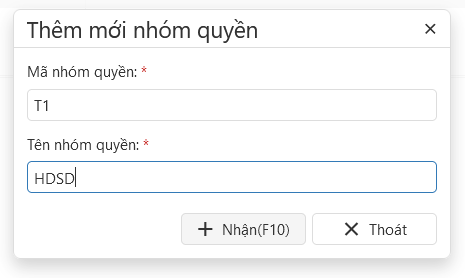 Bước 3: Click NhậnPhân quyềnSau khi tạo mới nhóm quyền xong, để phân quyền cho nhóm quyền ta làm như sau:Bước 1: Chọn nhóm quyền muốn phân quyền. Lưu ý: Chỉ được chọn 1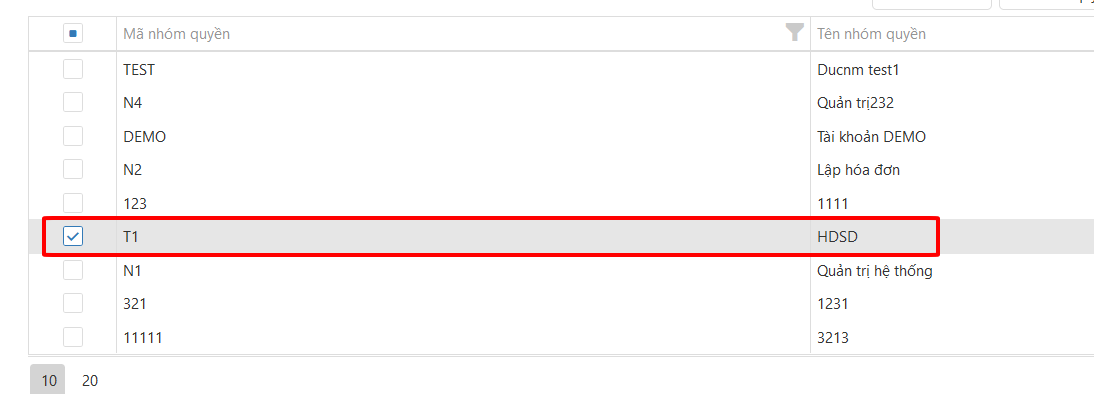 Bước 2: Click button Phân quyền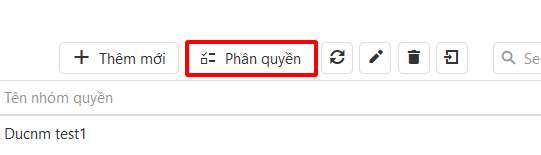 Bước 3: Tích chọn những quyền muốn phân cho nhóm quyền này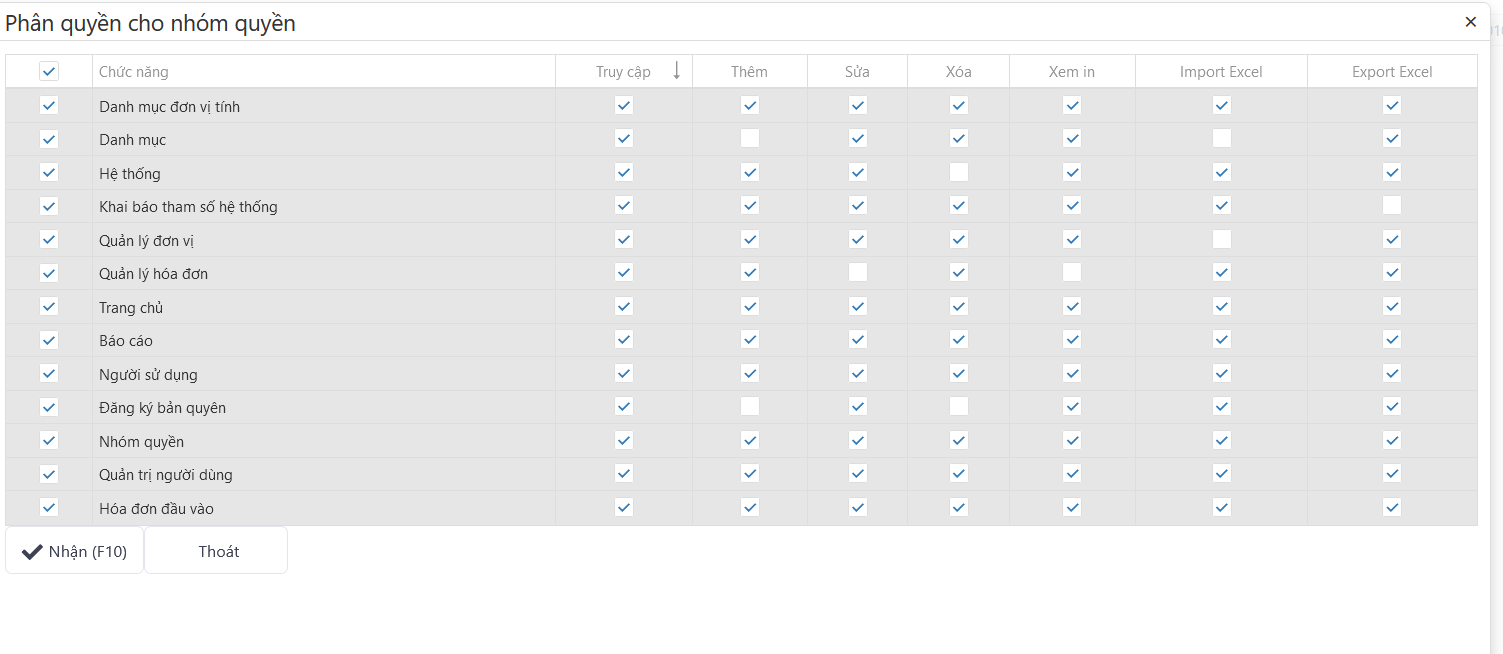 Bước 4: Click Nhận(F10) để lưu lạiTải lại dữ liệuButton Tải lại dữ liệu nhằm mục đích reload lại dữ liệu trong bảng hiển thị danh sách nhóm quyền. Click vào button dưới đây để thực hiện hành động tải lại dữ liệu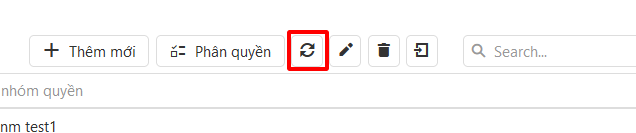 SửaSau khi tạo mới nhóm quyền, trong trường hợp muốn sửa lại tên Nhóm quyền có thể sử dụng tính năng này để sửa. Các bước thao tác như sau:Bước 1: Chọn Nhóm quyền cần sửa hoặc double click để sửa.Bước 2: Click button sửa. Lưu ý: Nếu double click để sửa thì có thể bỏ qua bước này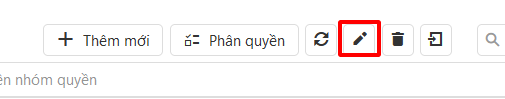 Bước 3: Nhập lại tên nhóm quyền muốn sửa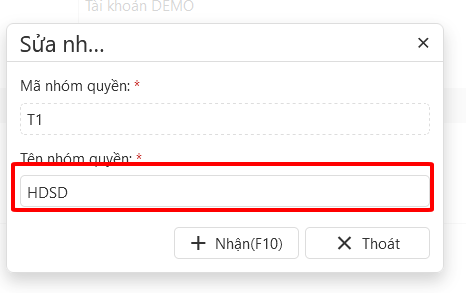 Bước 4: Click button Nhận để lưu lại chỉnh sửaXóaThực hiện các bước sau để xóa Nhóm quyền (Lưu ý: Việc xóa nhóm quyền chỉ được phép khi không có người sử dụng nào được phân cho nhóm quyền bị xóa)Bước 1: Chọn Nhóm quyền muốn xóa (Lưu ý: Có thể chọn nhiều bản ghi cùng lúc)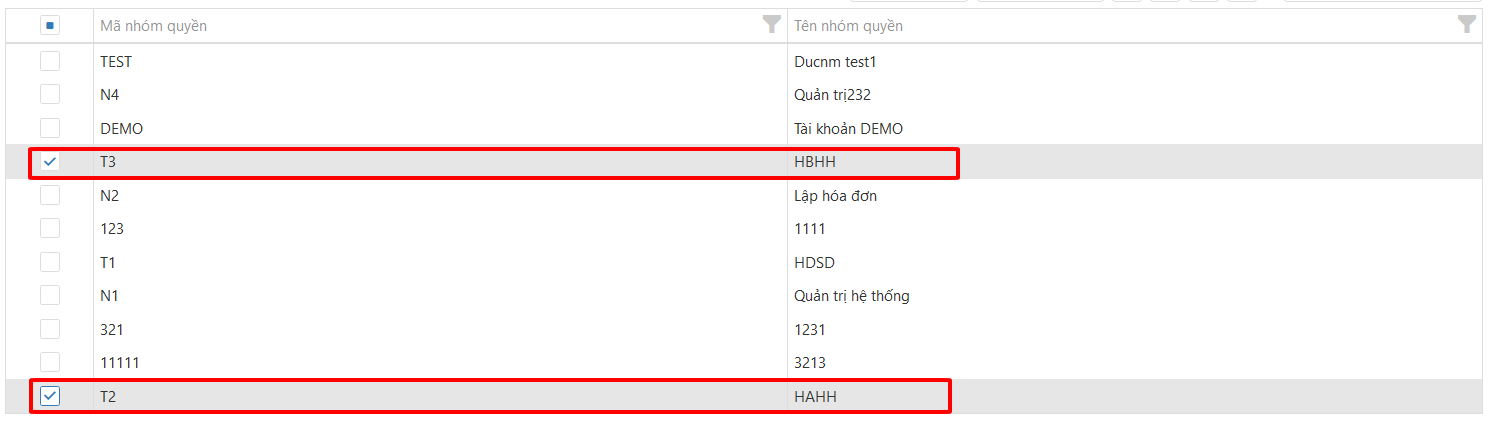 Bước 2: Click button Xóa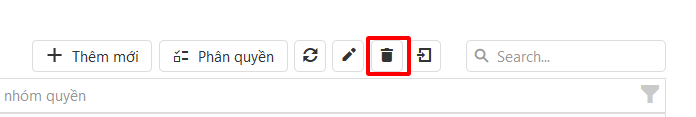 Bước 3: Xác nhận xóa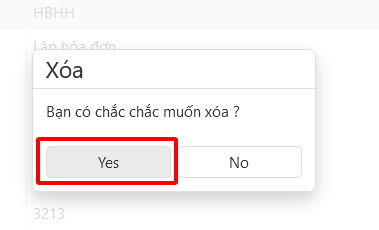 Bước 4: Tải lại dữ liệu danh sách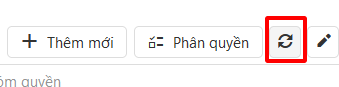 Export ExcelCó 2 phương án export đó là Export có chọn lọc và Export toàn bộ. Cách thức lần lượt như sau:Export có chọn lọc:Bước 1: Chọn các bản ghi cần export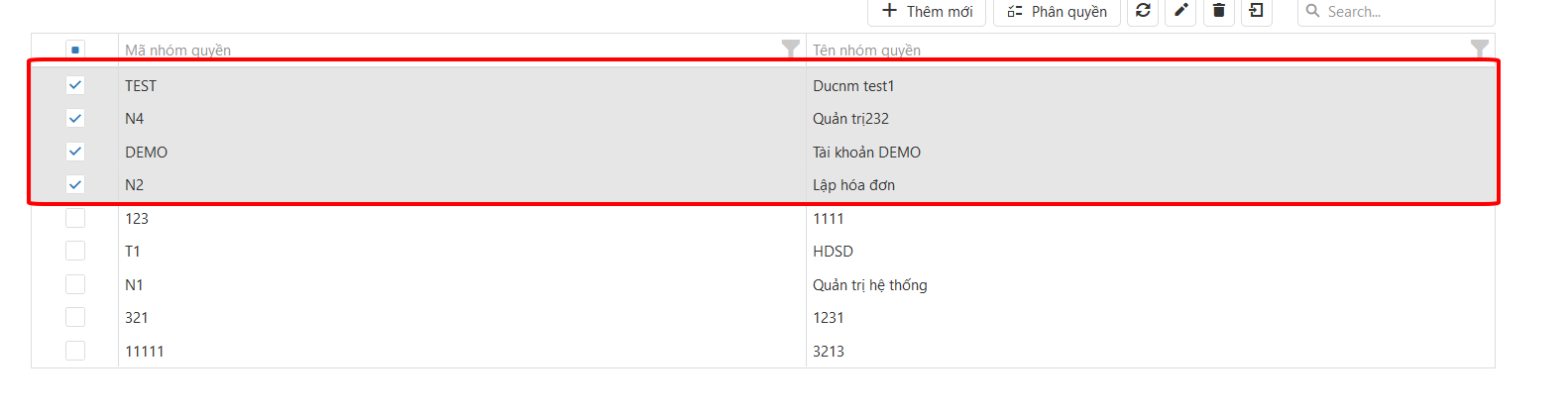 Bước 2: Click button Export và chọn Export selected rows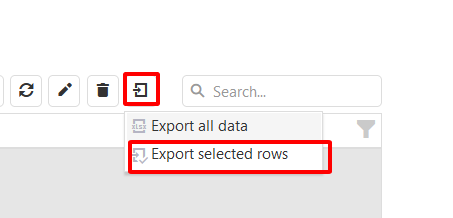 Bước 3: Lưu lại fileBước 4: Mở file và kiểm tra lại dữ liệuExport toàn bộ:Bước 1: Click button Export và chọn Export all data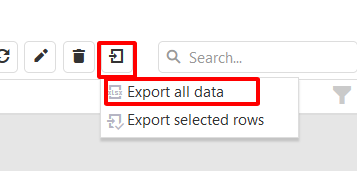 Bước 2: Lưu lại fileBước 3: Mở file và kiểm tra lại dữ liệuTìm kiếmNhập chuỗi ký tự liên quan đến nhóm quyền vào đâyHệ thống sẽ tự động chọn lọc Nhóm quyền có chứa thông tin chứa chuỗi ký tự nhập vào3.2.2. Người sử dụng- Thêm mớiBước 1: Click vào button Thêm mới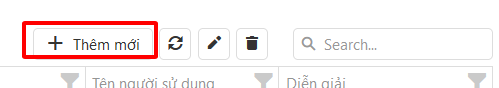 Bước 2: Nhập đầy đủ thông tin và chọn đơn vị muốn phân quyền cho người sử dụngBước 3: Click button Nhận để lưu lại thông tin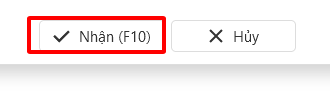 Tải lại dữ liệuButton Tải lại dữ liệu nhằm mục đích reload lại dữ liệu trong bảng hiển thị danh sách nhóm quyền. Click vào button dưới đây để thực hiện hành động tải lại dữ liệu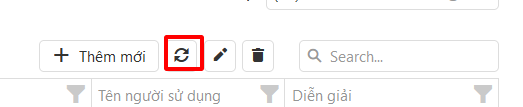 SửaSau khi tạo mới Người sử dụng, trong trường hợp muốn sửa lại thông tin Người sử dụng có thể sử dụng tính năng này để sửa. Các bước thao tác như sau:Bước 1: Chọn Người sử dụng cần sửa hoặc double click để sửa.Bước 2: Click button sửa. Lưu ý: Nếu double click để sửa thì có thể bỏ qua bước này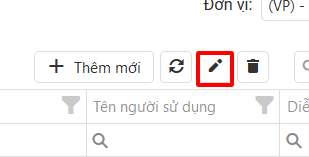 Bước 3: Nhập thông tin cần sửa vào form input (Lưu ý: Tên tài khoản sẽ không được sửa)Bước 4: Click button Nhận để lưu lại thông tin vừa sửa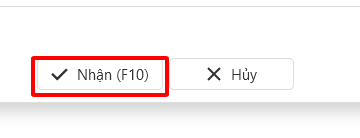 XóaThực hiện các bước sau để xóa Người sử dụng:Bước 1: Chọn Người sử dụng muốn xóa (Lưu ý: Có thể chọn nhiều bản ghi cùng lúc)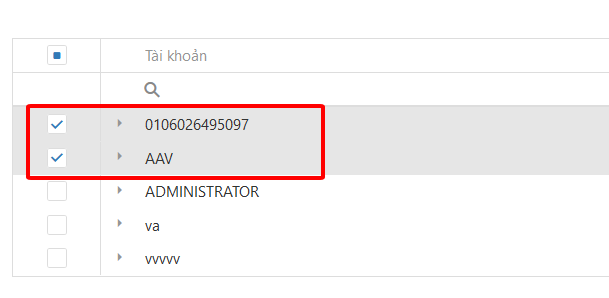 Bước 2: Click button Xóa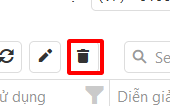 Bước 3: Xác nhận xóa để thực hiện xóa bỏ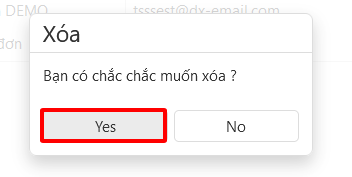 Tìm kiếmNhập chuỗi ký tự liên quan đến Người sử dụng vào đâyHệ thống sẽ tự động chọn lọc Người sử dụng có chứa thông tin chứa chuỗi ký tự nhập vàoĐăng ký bản quyềnBước 1: Click chọn Hệ thống > Đăng ký bản quyền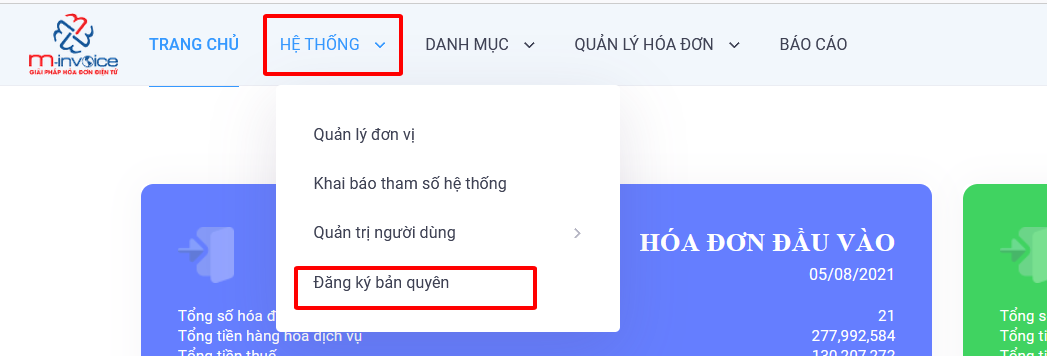 Bước 2: Chọn đơn vị VP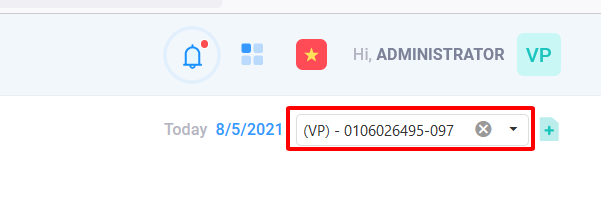 Bước 3: Nhập số lượng đăng ký và click button Đăng ký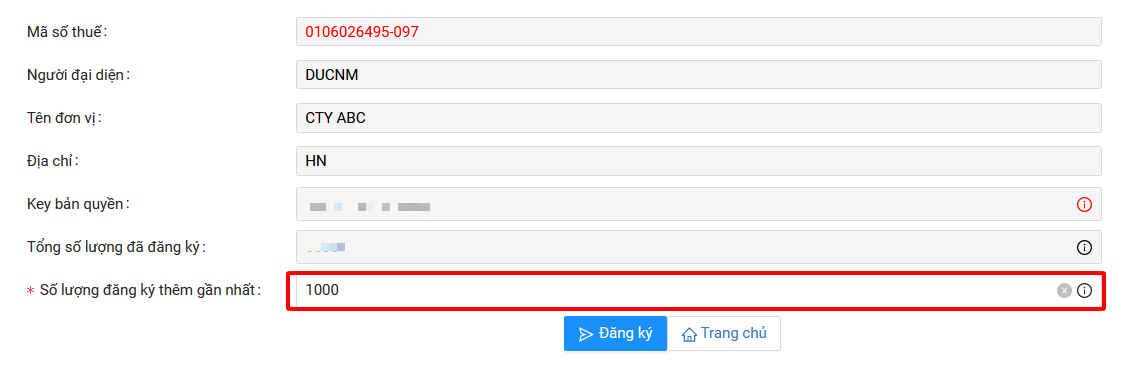 Bước 4: Quay lại màn hình app Quản lý, Click Kinh doanh> Hóa đơn đầu vào > Cấp bản quyền HĐ đầu vào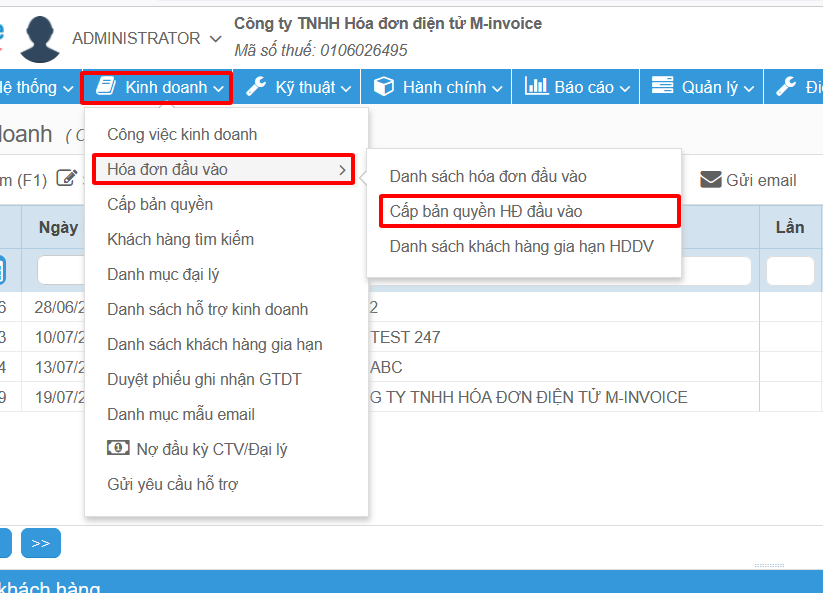 Bước 5: Tìm đến đúng MST của khách hàng, chọn và click Duyệt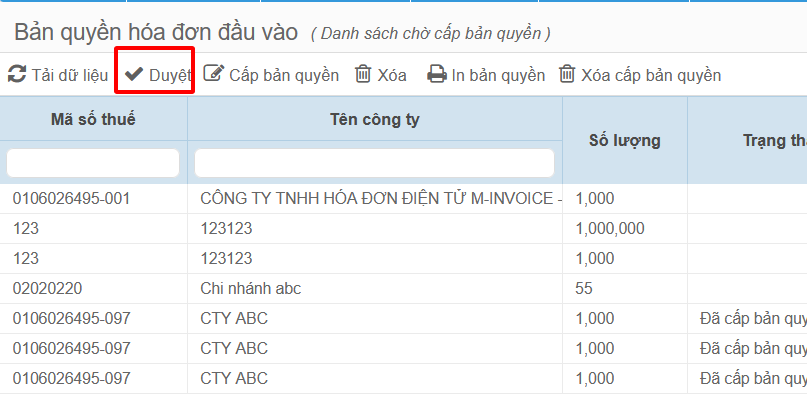 Bước 6: Lại tìm đến đúng MST của Khách hàng và click Cấp bản quyền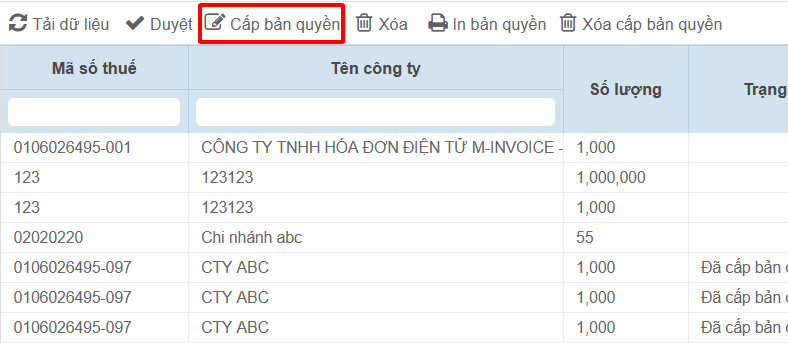 Bước 7: Nhập mật khẩu của tài khoản hiện tại và Click Đồng ý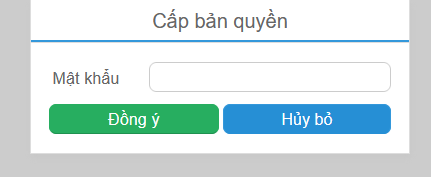 Sau khi cấp thành công, bạn quay lại màn hình bản quyền hóa đơn sẽ thấy  key bản quyền hiển thị lên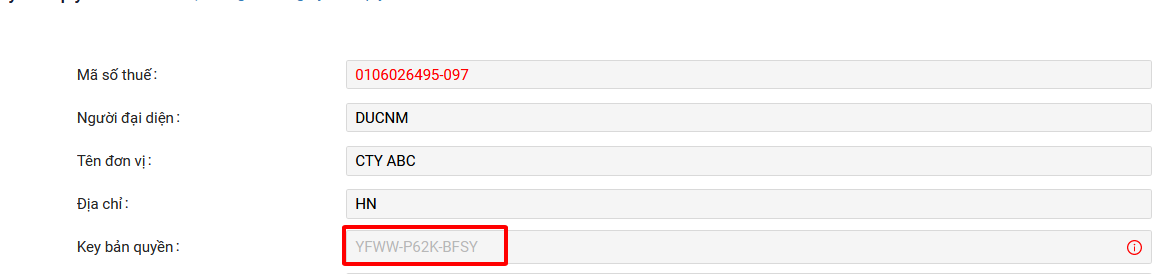 Danh mụcDanh mục đơn vị tínhThêm mớiBước 1: Click button Thêm mới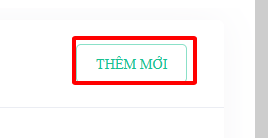 Bước 2: Nhập đầy đủ thông tin vào form input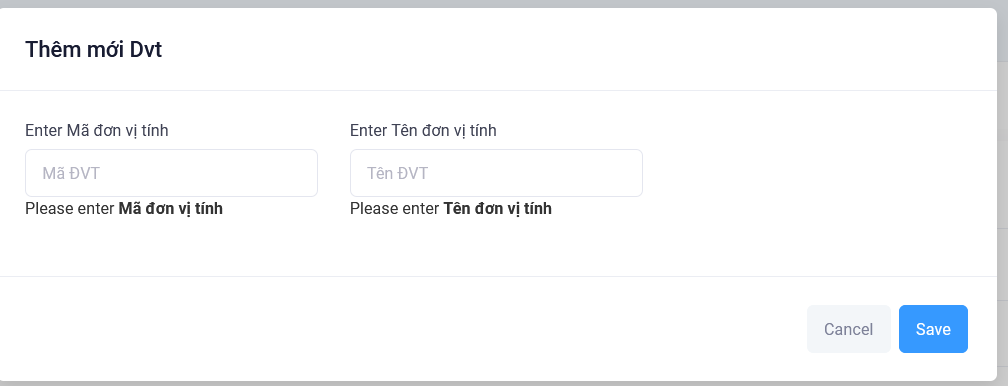 Bước 3: Click button Save để lưu lại thông tinSửaBước 1: Click vào button sửa của bản ghi cần sửa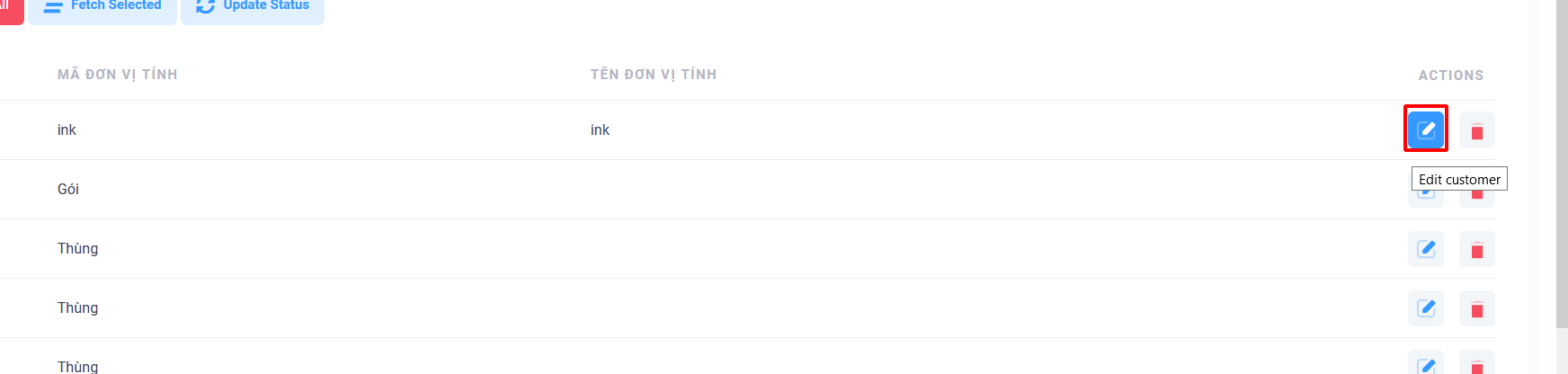 Bước 2: Nhập thông tin cần sửaBước 3: Click button Save để lưu lại thông tinXóa đơn vị tínhBước 1: Click vào button Xóa bỏ tại bản ghi cần xóa bỏ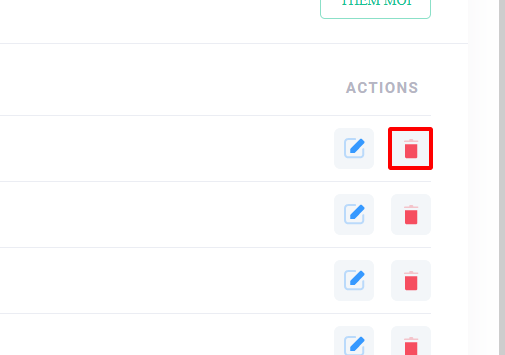 Bước 2: Xác nhận để thực hiện xóa bỏ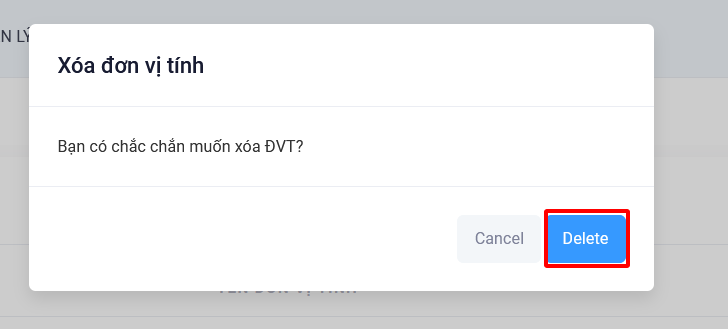 Xóa nhiềuBước 1: Chọn các bản ghi cần xóa bỏ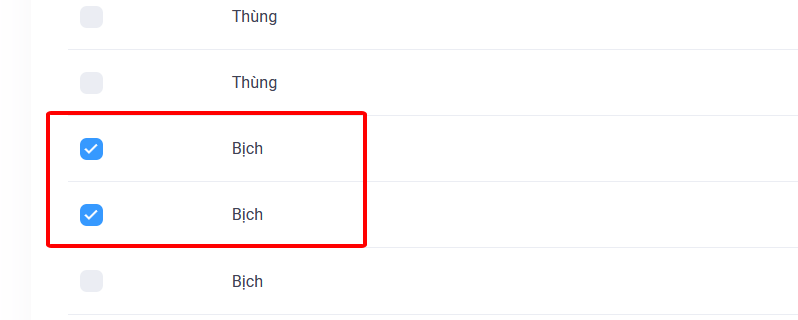 Bước 2: Click button Delete All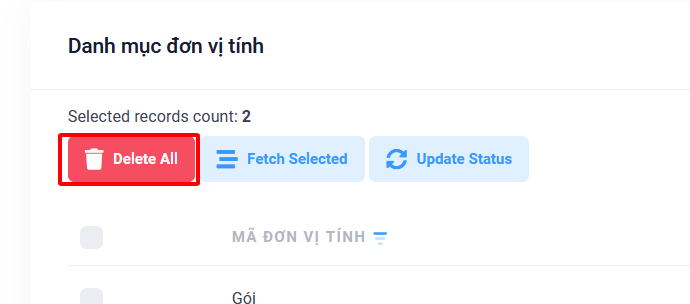 Bước 3: Xác nhận xóa bỏ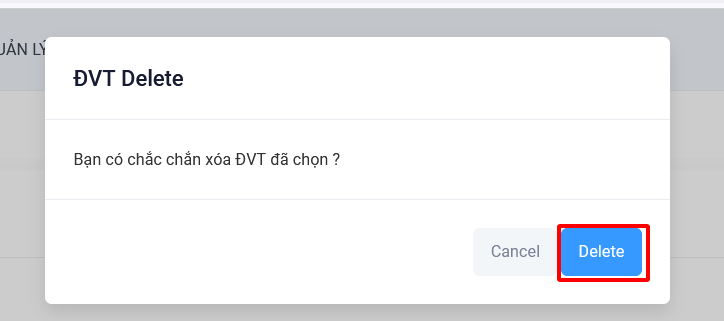 Quản lý hóa đơnThêm mới hóa đơn đầu vào bằng XMLBước 1: Click chọn Quản lý hóa đơn >> Hóa đơn đầu vào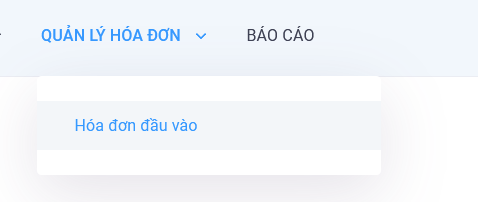 Bước 2: Click Thêm mới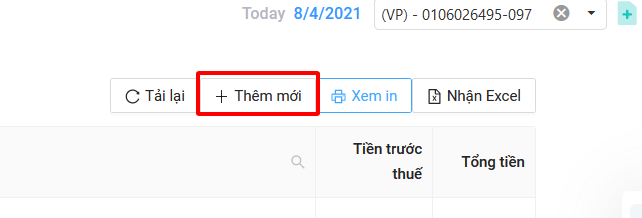 Bước 3:  Nếu đã có sẵn file XML, click button File hóa đơn để chọn file xml của hóa đơn để input. Nếu không có thì nhập tay đầy đủ thông tin của hóa đơn.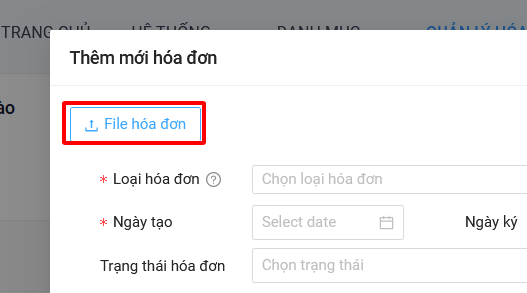 Bước 4: Chọn loại hóa đơn. Bước 5: Click OK để lưu lại thông tin hóa đơn đầu vàoKiểm tra file XML của hóa đơnSau khi nhận file hóa đơn, người sử dụng có thể kéo xuống dưới cùng của form nhập liệu để xem dữ liệu kiểm tra của file dữ liệu hóa đơn.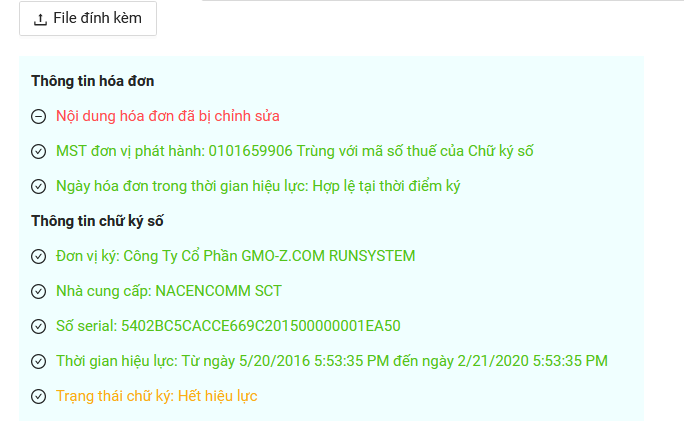 Xem inBước 1: Click chuột trái vào hóa đơn muốn xem inBước 2: Click button Xem in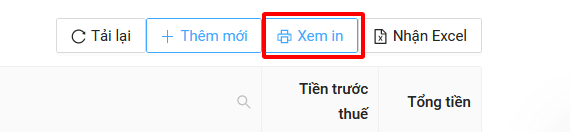 Sau khi click button hệ thống sẽ mở 1 tab mới để hiển thị bản xem in của hóa đơn với dữ liệu được đẩy vào mẫu hóa đơn có sẵn của hệ thốngThêm mới hóa đơn hàng loạt bằng file xmlCó thể thêm mới hàng loạt hóa đơn bằng cách sau:Bước 1: Click button Nhận XML.Bước 2: Kéo nhiều file XML vào hoặc click vào vị trí dưới đây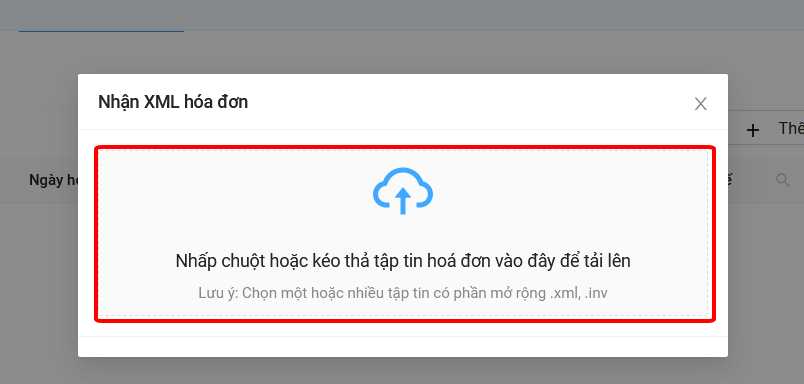 Sau đó hệ thống sẽ tự động đọc dữ liệu và thêm mới hóa đơnNhận excel dữ liệu hóa đơnBước 1: Click button Nhận ExcelBước 2: Click tải file mẫu ở text giống trong hình dưới đây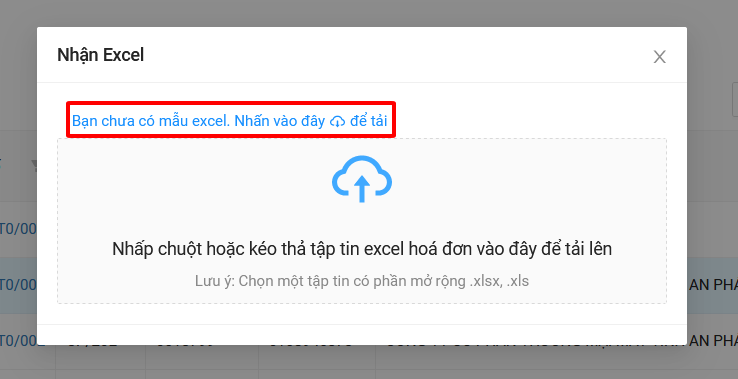 Bước 3: Nhập thông tin hóa đơn vào form mẫu và lưu lạiBước 4: Click hoặc kéo file excel vào vị trí dưới hình để chọn file excel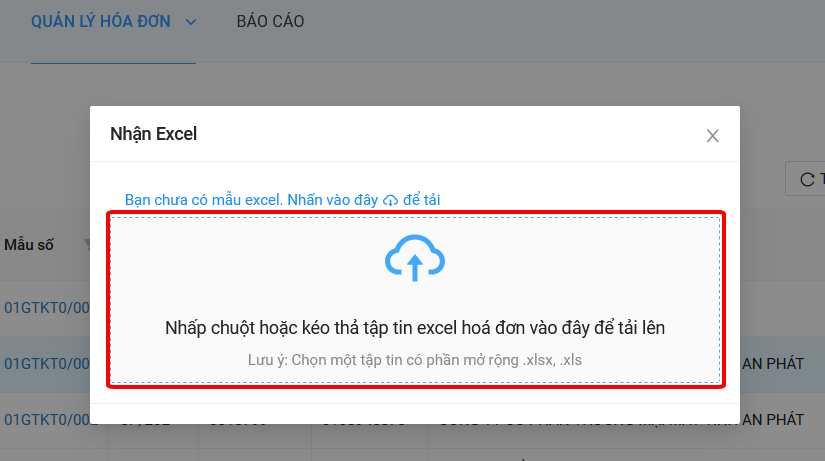 Bước 5: Kiểm tra hóa đơn vừa nhập bằng excel để tránh sai sótBáo cáoBước 1: Tại thanh menu chọn Báo cáo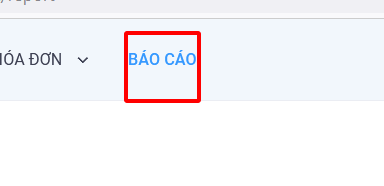 Bước 2: Click Tải dữ liệu để thông tin cần lọc làm báo cáo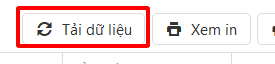 Bước 3: Nhập dữ liệu đầu vào để lọc làm báo cáo và click Nhận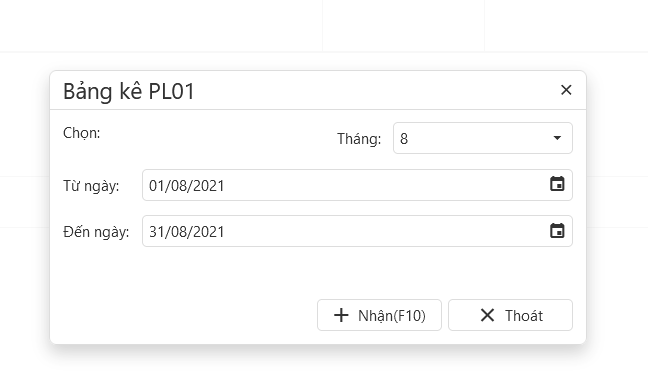 Bước 4: Click Xem in để xem bản in thể hiện của báo cáo ở tab mới hoặc Kết xuất để kết xuất thành file excel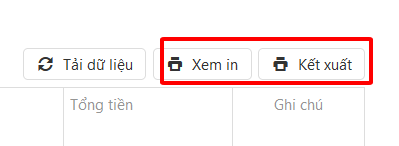 Mã tài liệuHDSD_QLHD002Phiên bản1.0.0.0Tác giảDUCNMNgày văn bản06/08/2021STTTên phiên bảnNội dungNgày văn bản11.0.0.0Khởi tạo tài liệu06/08/2021STTTừ viết tắtÝ nghĩa